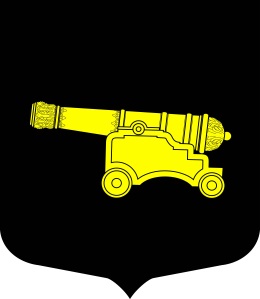 МУНИЦИПАЛЬНАЯ ПРОГРАММА«Участие в реализации мер по профилактике дорожно-транспортного травматизма на территории муниципального образования МО Литейный округ  на 2023-2025 годы»Приложение № 5к Постановлению МА от 31.10.2022 № 20 ПАСПОРТ Целевые показатели (индикаторы) программы:Основные мероприятия программы на 2023 годОсновные мероприятия программы на 2024 годОбъемы финансирования программы носят прогнозный характер и подлежат уточнению, исходя из возможностей бюджета и степени реализации мероприятий Программы. При отсутствии финансирования мероприятий могут переноситься либо сниматься. Решение о переносе сроков либо снятии принимается Местной Администрацией.Основные мероприятия программы на 2025 годНаименование программыУчастие в реализации мер по профилактике дорожно-транспортного травматизма на территории муниципального образования МО Литейный округ на 2023-2025 годы	Обоснование для принятия решения о разработке ПрограммыФедеральный закон от 06.10. 2003г № 131-ФЗ «Об общих принципах организации местного самоуправления в Российской Федерации»Закон Санкт-Петербурга от 23.09.2009г. № 420-79 « Об организации местного самоуправления в Санкт- Петербурге»Федеральный закон от 10 декабря 1995г. № 196-ФЗ «О безопасности дорожного движения» (в редакции от 25.11 2009г. № 267-ФЗ)Постановление Местной Администрации муниципального образования муниципального округа Литейный округ от 22.11.2018 г. № 32 «Об утверждении Порядка разработки, реализации и оценки эффективности муниципальных программ муниципального образования муниципального округа Литейный округ»Заказчик Местная Администрация внутригородского муниципального образования муниципальный округ Литейный округОтветственные разработчики ПрограммыОбщий отдел Местной Администрации МО МО Литейный округСроки реализации программы2023-2025 годыОсновные цели программы и задачи программыЦели:привлечение населения, в том числе детей и подростков, к участию в мероприятиях по профилактике  дорожно-транспортного  травматизма;формирование у населения внутренней потребности соблюдения правил дорожного движения в повседневной жизни;предупреждение возникновения ситуаций, представляющих опасность для жизни и здоровья на дорогах.Задачи: привлечение внимания к вопросам безопасности детей на улицах;расширение системы знаний и отработка практических навыков безопасного поведения на дорогах. Перечень основных мероприятий программы1. Организация профилактических мероприятий для детей и подростков по безопасности дорожного движения, организация посещения тематических площадок.2. Разработка и печать информационной печатной продукции.3. Информирование жителей по  вопросам  безопасности дорожного движения посредством размещения информации.4. Организация, оказание содействия в организации конкурсов, первенств по вопросам безопасности дорожного движения. Объемы и источники финансирования с разбивкой по годам и видам источников 260,0  руб. из средств бюджета МО Литейный округ, в том числе:2023 год – 100 тыс. руб.2024 год - 80 тыс. руб  2025 год - 80 тыс. рубОжидаемые конечные результаты реализации программыРеализация программных мероприятий позволит формировать у детей и подростков устойчивых навыков соблюдения и выполнения правил дорожного движения, снижение дорожно-транспортного травматизма детей и молодежи округа.Система организации контроля за реализацией программыКонтролирующие органы: Местная Администрация внутригородского муниципального образования муниципальный округ Литейный округ, Муниципальный Совет внутригородского муниципального образования муниципальный округ Литейный округ№
п/пНаименование показателяЦелевой индикаторЦелевой индикаторЦелевой индикаторЦелевой индикатор№
п/пНаименование показателяЕдиница измеренияКоличество Количество Количество №
п/пНаименование показателяЕдиница измерения2023 годПлановый периодПлановый период№
п/пНаименование показателяЕдиница измерения2023 год2024 год2025 год1Количество проведенных мероприятийед.4332Количество участников мероприятийчел.650500500№ п/пНаименование основных мероприятийОбъем финансирования (тыс.руб.)Срок проведенияКоличество мероприятий1Организация и проведение  мероприятий, включающих тематический спектакль и интерактив  по правилам дорожного движения  к  Единому  дню детской безопасности            30,0 Май, сентябрь, 22Проведение совместно с отделом ГИБДД УМВД России по Центральному району  профилактических бесед в рамках целевого профилактического мероприятия « Внимание - дети»0,0 Апрель, октябрь.23Приобретение  светоотражающей продукции.50,0Март4Изготовление и распространение печатной продукции по безопасности дорожного движения 20,03 квартал500 экз.5Участие в работе Комиссии Администрации Центрального района по обеспечению безопасности дорожного движения0,0В соответствии с планом  работы Комиссии Администрации Центрального района6Размещение  в газете «Литейный округ», на официальном  сайте муниципального образования и в официальном сообществе в социальной сети « Вконтакте»  на стендах МО Литейный округ материалов по профилактике дорожно-транспортного травматизма.0,04 публикации на сайте7Организация и проведение   совместно с ГИБДД УМВД России по Центральному району уличной акции  «Снижаем скорость, сохраняем жизнь»0,0Июнь, сентябрьИТОГО100,0№ п/пНаименование основных мероприятийОбъем финансирования (тыс.руб.)Срок проведенияКоличество мероприятий1Организация и проведение  мероприятий, включающих тематический спектакль и интерактив  по правилам дорожного движения  к  Единому  дню детской безопасности            15,0 Май, сентябрь, 12Проведение совместно с отделом ГИБДД УМВД России по Центральному району  профилактических бесед в рамках целевого профилактического мероприятия « Внимание - дети»0,0 Апрель, октябрь.23Приобретение  светоотражающей продукции.50,0Март4Изготовление и распространение печатной продукции по безопасности дорожного движения 15,03 квартал450 экз.5Участие в работе Комиссии Администрации Центрального района по обеспечению безопасности дорожного движения0,0В соответствии с планом  работы Комиссии Администрации Центрального района6Размещение в газете «Литейный округ», на официальном  сайте муниципального образования и в официальном сообществе в социальной сети « Вконтакте»  на стендах МО Литейный округ материалов по профилактике дорожно-транспортного травматизма.0,04 публикации на сайте7Организация и проведение   совместно с ГИБДД УМВД России по Центральному району уличной акции «Снижаем скорость, сохраняем жизнь»0,0Июнь, сентябрьИТОГО80,0№ п/пНаименование основных мероприятийОбъем финансирования (тыс.руб.)Срок проведенияКоличество мероприятий1Организация и проведение  мероприятий, включающих тематический спектакль и интерактив  по правилам дорожного движения  к  Единому  дню детской безопасности            15,0 Май, сентябрь, 12Проведение совместно с отделом ГИБДД УМВД России по Центральному району  профилактических бесед в рамках целевого профилактического мероприятия « Внимание - дети»0,0 Апрель, октябрь.23Приобретение  светоотражающей продукции.50,0Март4Изготовление и распространение печатной продукции по безопасности дорожного движения 15,03 квартал450 экз.5Участие в работе Комиссии Администрации Центрального района по обеспечению безопасности дорожного движения0,0В соответствии с планом  работы Комиссии Администрации Центрального района6Размещение  в газете «Литейный округ», на официальном  сайте муниципального образования и в официальном сообществе в социальной сети « Вконтакте»  на стендах МО Литейный округ материалов по профилактике дорожно-транспортного травматизма.0,04 публикации на сайте7Организация и проведение   совместно с ГИБДД УМВД России по Центральному району уличной акции  «Снижаем скорость, сохраняем жизнь»0,0Июнь, сентябрьИТОГО80,0